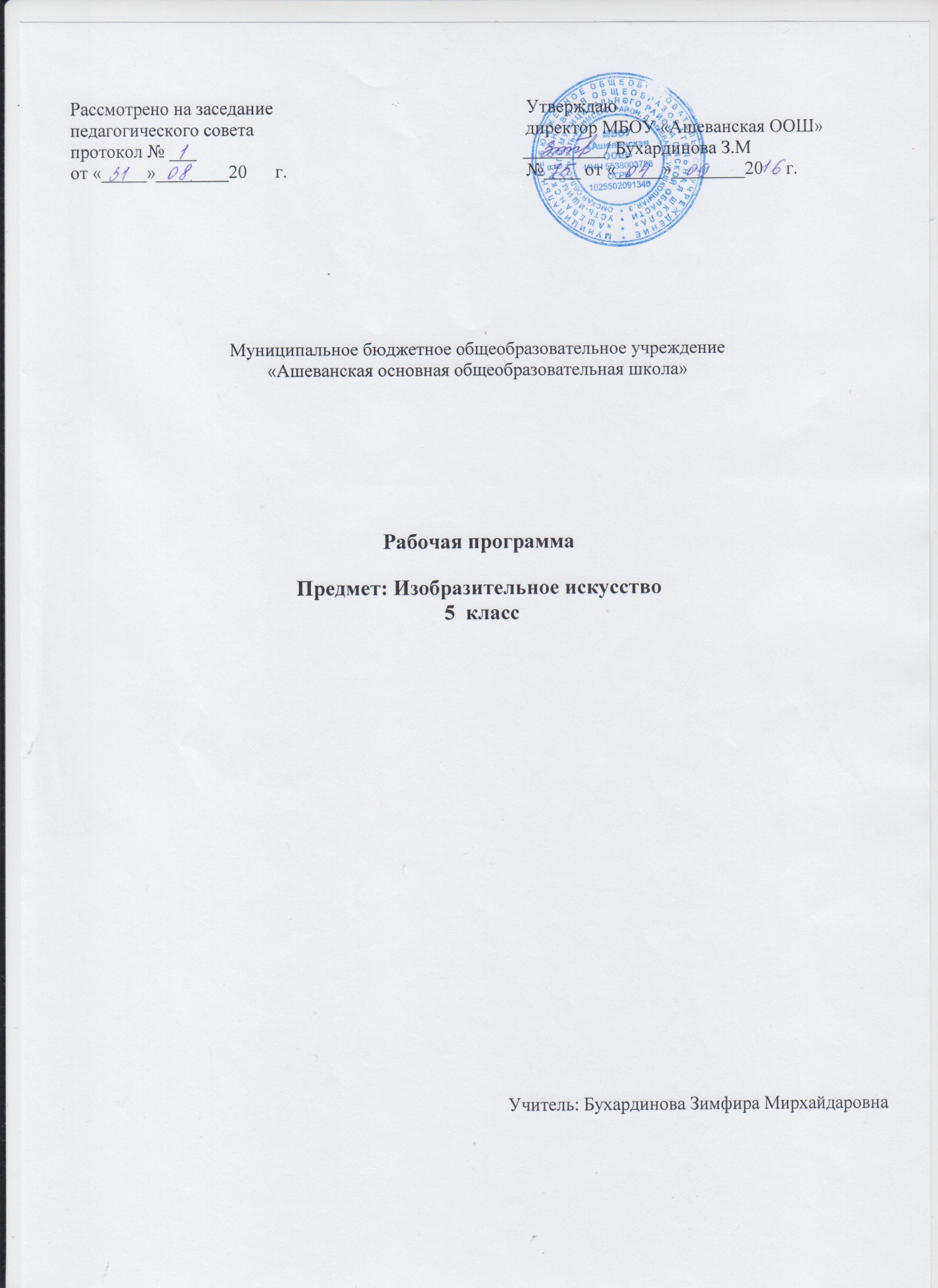            Рабочая программа по изобразительному искусству для 5 класса создана на основе нормативных документов, обеспечивающих реализацию программы:
          -    Закон 273-ФЗ «Об образовании  в Российской Федерации» от 29.12.2012;    -  Основная образовательная программа основного общего образования МБОУ «Ашеванская ООШ»;        -   Авторской программы «Изобразительное искусство. 5-7 классы» автор: Неменский, Б. М. Изобразительное искусство: – М. Просвещение, 2014.Планируемые результаты по предметуЛичностные результаты- формирование целостного мировоззрения, учитывающего культурное, языковое, духовное многообразие современного мира;  формирование  коммуникативной  компетентности  в  общении  и  сотрудничестве  со  сверстниками,  взрослыми  в  процессе образовательной, творческой деятельности;-  развитие  эстетического  сознания  через  освоение  художественного  наследия  народов  России  и  мира,  творческой  деятельности  эстетического характера;-овладение основами культуры практической творческой работы различными художественными материалами и инструментами;-формирование способности ориентироваться в мире современной художественной культуры.Метапредметные результаты- формирование активного отношения к традициям культуры как смысловой, эстетической и личностно-значимой ценности;-обретение  самостоятельного творческого  опыта, формирующего способность к  самостоятельным действиям, в различных учебных и жизненных ситуациях;- умение эстетически подходить к любому виду деятельности;-развитие фантазии, воображения, визуальной памяти;-умение соотносить свои действия с планируемыми результатами, осуществлять контроль своей деятельности в процессе достижения результатовПредметные результатыУченик научится: -характеризовать особенности уникального народного искусства, семантическое значение традиционных образов, мотивов (древо жизни, птица, солярные знаки); создавать декоративные изображения на основе русских образов; -раскрывать смысл народных праздников и обрядов и их отражение в народном искусстве и в современной жизни; -создавать эскизы декоративного убранства русской избы; -создавать цветовую композицию внутреннего убранства избы;                                                                         -определять специфику образного языка декоративно-прикладного искусства;                                           -создавать самостоятельные варианты орнаментального построения вышивки с опорой на народные традиции; -создавать эскизы народного праздничного костюма, его отдельных элементов в цветовом решении; -умело пользоваться языком декоративно-прикладного искусства, принципами декоративного обобщения, уметь передавать единство формы и декора (на доступном для данного возраста уровне); -выстраивать декоративные, орнаментальные композиции в традиции народного искусства (используя традиционное письмо Гжели, Городца, Хохломы и т. д.) на основе ритмического повтора изобразительных или геометрических элементов; -владеть практическими навыками выразительного использования фактуры, цвета, формы, объема, пространства в процессе создания в конкретном материале плоскостных или объемных декоративных композиций; -распознавать и называть игрушки ведущих народных художественных промыслов; осуществлять собственный художественный замысел, связанный с созданием выразительной формы игрушки и украшением ее декоративной росписью в традиции одного из промыслов; -характеризовать основы народного орнамента; создавать орнаменты на основе народных традиций; -различать виды и материалы декоративно-прикладного искусства; -различать национальные особенности русского орнамента и орнаментов других народов России; -находить общие черты в единстве материалов, формы и декора, конструктивных декоративных изобразительных элементов в произведениях народных и современных промыслов; -различать и характеризовать несколько народных художественных промыслов России; Ученик получит возможность научиться: -активно использовать язык изобразительного искусства и различные художественные материалы для освоения содержания различных учебных предметов (литературы, окружающего мира, технологии и др.); -отражать в рисунках и проектах единство формы и декора; -создавать собственные проекты-импровизации в русле образного языка народного искусства, современных народных промыслов; -выделять и анализировать авторскую концепцию художественного образа в произведении искусства; -различать произведения разных эпох, художественных стилей; -определять произведения разных народных промыслов; -работать над эскизом произведения (витраж, мозаика). Содержание учебного предмета5 класс «Декоративно-прикладное искусство в жизни человека» (35 ч)Древние корни народного искусства (9 часов). Древние образы в народном искусстве.Убранство русской избы.	Внутренний мир русской избы.Конструкция и декор предметов народного быта.Русская народная вышивка.Народный праздничный костюм.Народные праздничные обряды.Связь времен в народном искусстве (7 часов). Древние образы в современных народных игрушках.Искусство Гжели.Городецкая роспись.Хохлома.Жостово. Роспись по металлу.Щепа. Роспись по лубу и дереву. Тиснение и резьба по бересте.Роль народных художественных промыслов в современной жизни.Декор - человек, общество, время (10 часов). Зачем людям украшения.Роль декоративного искусства в жизни древнего общества.Одежда «говорит» о человеке.О чём рассказывают нам гербы и эмблемы.Роль декоративного искусства в жизни человека и общества.Декоративное искусство в современном мире (9 часов).Современное выставочное искусство.Ты сам - мастер.           «ДЕКОРАТИВНО-ПРИКЛАДНОЕ ИСКУССТВО И ЧЕЛОВЕК»35 часовВ соответствии с требованиями Федерального государственного образовательного стандарта программа для  5 класса ориентирована на освоение содержания  и языка группы декоративных искусств, наиболее связанных с повседневной жизнью и бытом каждого человека, связь с фольклором и сказкой, с национальными и народными корнями декоративного искусства.Древние корни народного искусства. (9 часов) Единство конструкции и декора в традиционном русском жилище. Отражение картины мира в трехчастной структуре и образном строе избы (небо, земля, подземно-водный мир). Традиционные образы народного (крестьянского) прикладного искусства. Солярные знаки. Декоративные изображения, их условно - символический характер. Органическое единство пользы и красоты, конструкции и декора. Подробное рассмотрение различных предметов народного быта, выявление символического значения декоративных элементов. Устройство внутреннего пространства крестьянского дома, его символика. Жизненно важные центры в крестьянском доме. Круг предметов быта и труда и включение их в пространство дома. Праздничный народный костюм – целостный художественный образ. Обрядовые действия народного праздника, их символическое значение.Связь времен в народном искусстве (7 часов)Живучесть древних образов в современных народных игрушках, их сказочный реализм. Особенности глиняных игрушек, принадлежащих различным художественным промыслам. Единство формы и декора в игрушке. Из истории развития художественных промыслов: Хохлома, Гжель, Жостово, Городец. Их традиции, своеобразие художественного языка.Декор, человек, общество, время» (10 часов)Роль декоративного искусства в жизни общества в целом и каждого человека в отдельности. Роль искусства украшения в формировании каждого человека и любого человеческого коллектива. Декоративное искусство Древнего Египта и Древней Греции, эпохи средневековья и эпохи Возрождения, эпохи барокко и классицизма. Символика цвета в украшениях, отличие одежд высших и низших сословий общества. Декоративность, орнаментальность, изобразительная условность искусства геральдики. Символы и эмблемы в современном обществе, значение их элементов. Стилевое единство декора одежды, предметов быта, зданий определенной эпохи.Декоративное искусство в современном мире (9 часов)Знакомство с современным выставочным декоративно – прикладным искусством. Многообразие материалов и техник современного декоративно – прикладного искусства Пластический язык материала и его роль в создании художественного образа. Роль выразительных средств в построении декоративной композиции в конкретном материале. Витраж – как один из видов украшения интерьеров. Реализация выбранного замысла в определенном материале.Тематическое планирование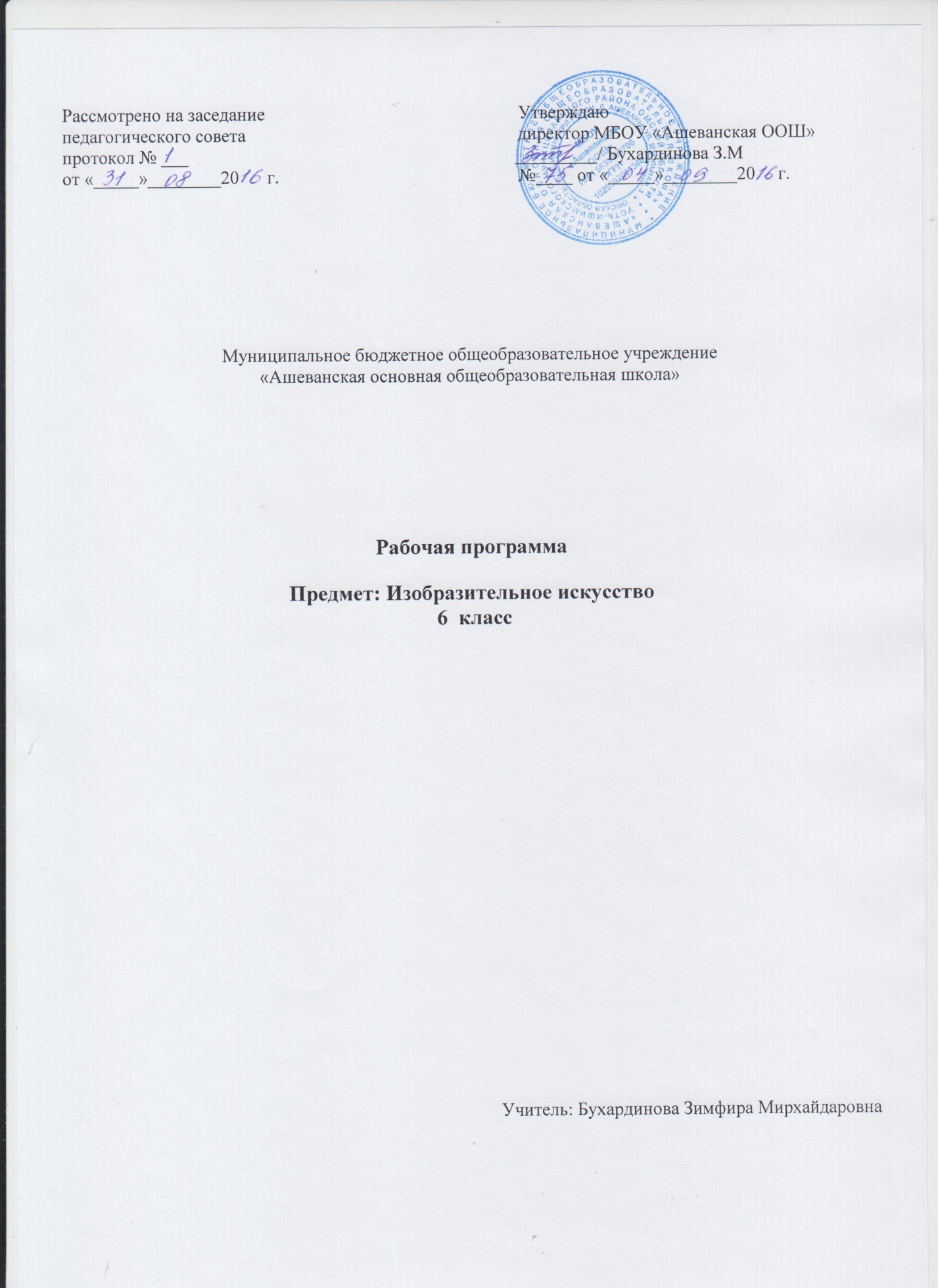  Рабочая программа по изобразительному искусству для 6 класса создана на основе нормативных документов, обеспечивающих реализацию программы:
          -    Закон 273-ФЗ «Об образовании  в Российской Федерации» от 29.12.2012;         -  Основная образовательная программа основного общего образования МБОУ «Ашеванская ООШ»;         -   Авторской программы «Изобразительное искусство. 5-7 классы» автор: Неменский, Б. М. Изобразительное искусство: – М. Просвещение, 2014.Планируемые результаты по предметуЛичностные результаты-осмысление и эмоционально –ценностное восприятие визуальных образов реальности и произведений искусств;-освоение художественной культуры как сферы материального  выражения духовных  ценностей, представленных в пространственных  формах;-воспитание художественного вкуса как способности эстетически воспринимать, чувствовать и оценивать явления окружающего мира  и искусства;-овладение средствами художественного изображения;-развитие способности наблюдать реальный мир, способности воспринимать,  анализировать и структурировать  визуальный образ на  основе его эмоционально -  нравственной оценкеМетапредметные результаты-  владение основами самоконтроля, самооценки, принятия решений и осуществления осознанного выбора в учебной и познавательной деятельности;-  умение организовывать учебное сотрудничество и совместную деятельность с учителем и сверстниками; работать индивидуально и в  группе:  находить  общее  решение  и  разрешать  конфликты  на  основе  согласования  позиций  и  учета  интересов;  формулировать, аргументировать и отстаивать свое мнение- умение оценивать правильность выполнения учебной задачи, собственные возможности ее решения;-умение эстетически подходить к любому виду деятельности;-развитие художественно- образного мышления как неотъемлемой части целостного мышления человекаПредметные результатыУченик научится: -называть пространственные и временные виды искусства и объяснять, в чем состоит различие временных и пространственных видов искусства; -классифицировать жанровую систему в изобразительном искусстве и ее значение для анализа развития искусства и понимания изменений видения мира; -объяснять разницу между предметом изображения, сюжетом и содержанием изображения; -композиционным навыкам работы, чувству ритма, работе с различными художественными материалами; -создавать образы, используя все выразительные возможности художественных материалов; -простым навыкам изображения с помощью пятна и тональных отношений; -навыку плоскостного силуэтного изображения обычных, простых предметов (кухонная утварь); -изображать сложную форму предмета (силуэт) как соотношение простых геометрических фигур, соблюдая их пропорции; -создавать линейные изображения геометрических тел и натюрморт с натуры из геометрических тел; -строить изображения простых предметов по правилам линейной перспективы;                          -характеризовать освещение как важнейшее выразительное средство изобразительного искусства, как средство построения объема предметов и глубины пространства; -передавать с помощью света характер формы и эмоциональное напряжение в композиции натюрморта; -творческому опыту выполнения графического натюрморта и гравюры наклейками на картоне; -выражать цветом в натюрморте собственное настроение и переживания; -рассуждать о разных способах передачи перспективы в изобразительном искусстве как выражении различных мировоззренческих смыслов; -применять перспективу в практической творческой работе; -навыкам изображения перспективных сокращений в зарисовках наблюдаемого; -навыкам изображения уходящего вдаль пространства, применяя правила линейной и воздушной перспективы; -видеть, наблюдать и эстетически переживать изменчивость цветового состояния и настроения в природе; -навыкам создания пейзажных зарисовок; -различать и характеризовать понятия: пространство, ракурс, воздушная перспектива; -пользоваться правилами работы на пленэре; -использовать цвет как инструмент передачи своих чувств и представлений о красоте; осознавать, что колорит является средством эмоциональной выразительности живописного произведения; -навыкам композиции, наблюдательной перспективы и ритмической организации плоскости изображения; -различать основные средства художественной выразительности в изобразительном искусстве (линия, пятно, тон, цвет, форма, перспектива и др.); -определять композицию как целостный и образный строй произведения, роль формата, выразительное значение размера произведения, соотношение целого и детали, значение каждого фрагмента в его метафорическом смысле; -пользоваться красками (гуашь, акварель), несколькими графическими материалами (карандаш, тушь), обладать первичными навыками лепки, использовать коллажные техники; -различать и характеризовать понятия: эпический пейзаж, романтический пейзаж, пейзаж настроения, пленэр, импрессионизм; -различать и характеризовать виды портрета; -понимать и характеризовать основы изображения головы человека; -пользоваться навыками работы с доступными скульптурными материалами; -видеть и использовать в качестве средств выражения соотношения пропорций, характер освещения, цветовые отношения при изображении с натуры, по представлению, по памяти; -видеть конструктивную форму предмета, владеть первичными навыками плоского и объемного изображения предмета и группы предметов; -использовать графические материалы в работе над портретом; -использовать образные возможности освещения в портрете; -пользоваться правилами схематического построения головы человека в рисунке; -называть имена выдающихся русских и зарубежных художников - портретистов и определять их произведения; Ученик получит возможность научиться: -владеть диалогической формой коммуникации, уметь аргументировать свою точку зрения в процессе изучения изобразительного искусства; -различать и передавать в художественно-творческой деятельности характер, эмоциональное состояние и свое отношение к природе, человеку, обществу; осознавать общечеловеческие ценности, выраженные в главных темах искусства; -выделять признаки для установления стилевых связей в процессе изучения изобразительного искусства; -называть имена великих русских живописцев XVIII – XIX веков; -называть имена выдающихся русских художников-пейзажистов XIX века и определять произведения пейзажной живописи; -узнавать основные художественные направления в искусстве XIX и XX веков.Содержание учебного предмета6 класс «Изобразительное искусство в жизни человека» (35 часа)Виды изобразительного искусства и основы образного языка (9 часов)Изобразительное искусство. Семья пространственных искусств.Художественные материалы.Рисунок - основа изобразительного творчества.Линия и её выразительные возможности. Ритм линий.Пятно как средство выражения. Ритм пятен.Цвет. Основы цветоведения.Цвет в произведениях живописи.Объёмные изображения в скульптуре.Основы языка изображения.Мир наших вещей. Натюрморт (7часов)Реальность и фантазия в творчестве художника.Изображение предметного мира - натюрморт.Понятие формы. Многообразие форм окружающего мира.Изображение объёма на плоскости и линейная перспектива.Освещение. Свет и тень.Натюрморт в графике.Цвет в натюрморте.Выразительные возможности натюрморта.Вглядываясь в человека. Портрет (10 часов)Образ человека - главная тема в искусстве.Конструкция головы человека и её основные пропорции.Изображение головы человека в пространстве.Портрет в скульптуре.Графический портретный рисунок.Сатирические образы человека.Образные возможности освещения в портрете.Роль цвета в портрете.Великие портретисты прошлого.Портрет в изобразительном искусстве XX века.Человек и пространство. Пейзаж  (9 часов)Жанры в изобразительном искусстве.Изображение пространства.Правила построения перспективы. Воздушная перспектива.Пейзаж - большой мир.Пейзаж настроения. Природа и художник.Пейзаж в русской живописи.Пейзаж в графике.Городской пейзаж.Выразительные возможности изобразительного искусства. Язык и смысл.«ИЗОБРАЗИТЕЛЬНОЕ ИСКУССТВО В ЖИЗНИ ЧЕЛОВЕКА» - 35 часовПрограмма «Изобразительное искусство в жизни человека» для 6 класса -  посвящена изучению собственно изобразительного искусства. Здесь формируются основы грамотности художественного изображения (рисунок и живопись), понимание основ изобразительного языка. В основу тематического деления положен жанровый принцип. Каждый жанр рассматривается в его историческом развитии. Это позволяет видеть изменения картины мира и образа человека, поставить в центр духовные проблемы, подчиняя им изменения  в способах изображения.  При этом выдерживается принцип единства восприятия и созидания. И последовательно обретаются навыки  и практический опыт использования рисунка, цвета, формы, пространства согласно специфике образного строя конкретного вида и жанра изобразительного искусства.Виды изобразительного искусства и основы их образного языка (9часов)Беседа об искусстве и его видах. Рисунок как самостоятельное графическое произведение. Выразительные возможности объемного изображения. Выразительные свойства линии, виды и характер линии. Пятно в изобразительном искусстве. Роль пятна в изображении и его выразительные возможности. Основные и составные цвета. Выражение в живописи эмоциональных состояний: радость, грусть, нежность и др.Мир  наших вещей. Натюрморт. (7 часов)Натюрморт в истории искусства натюрморт в живописи, графике, скульптуре. Цвет в живописи и богатство его выразительных возможностей. Выражение цветом в натюрморте настроений и переживаний художника. Графическое изображение натюрмортов. Натюрморт как выражение художником своих переживаний представлений об окружающем его мире.Вглядываясь в человека. Портрет в изобразительном искусстве (10 часов)История возникновения портрета. Портрет как образ определенного реального человека. Портрет в живописи, графике, скульптуре. Скульптурный портрет в истории искусства. Рисунок головы человека в истории изобразительного искусства. Роль и место живописного портрета в истории искусства. Личность художника и его эпоха. Личность героя портрета и творческая интерпретация ее художником.Человек и пространство в изобразительном искусстве. (9 часов)Пейзаж как самостоятельный жанр в искусстве. Анималистический жанр и жанр пейзажа. История возникновения пейзажа как самостоятельного жанра. Законы линейной перспективы и их применение в изображении пейзажа. Пейзаж в тиражной графике. Изображая природу, художник отражает представления людей данной эпохи о прекрасном в окружающей их действительности. Знакомство с разновидностями пейзажного жанра Построение пространства как средство решения образа пейзажа. Роль тона и цвета в изображении пространства (воздушная перспектива)Тематическое планирование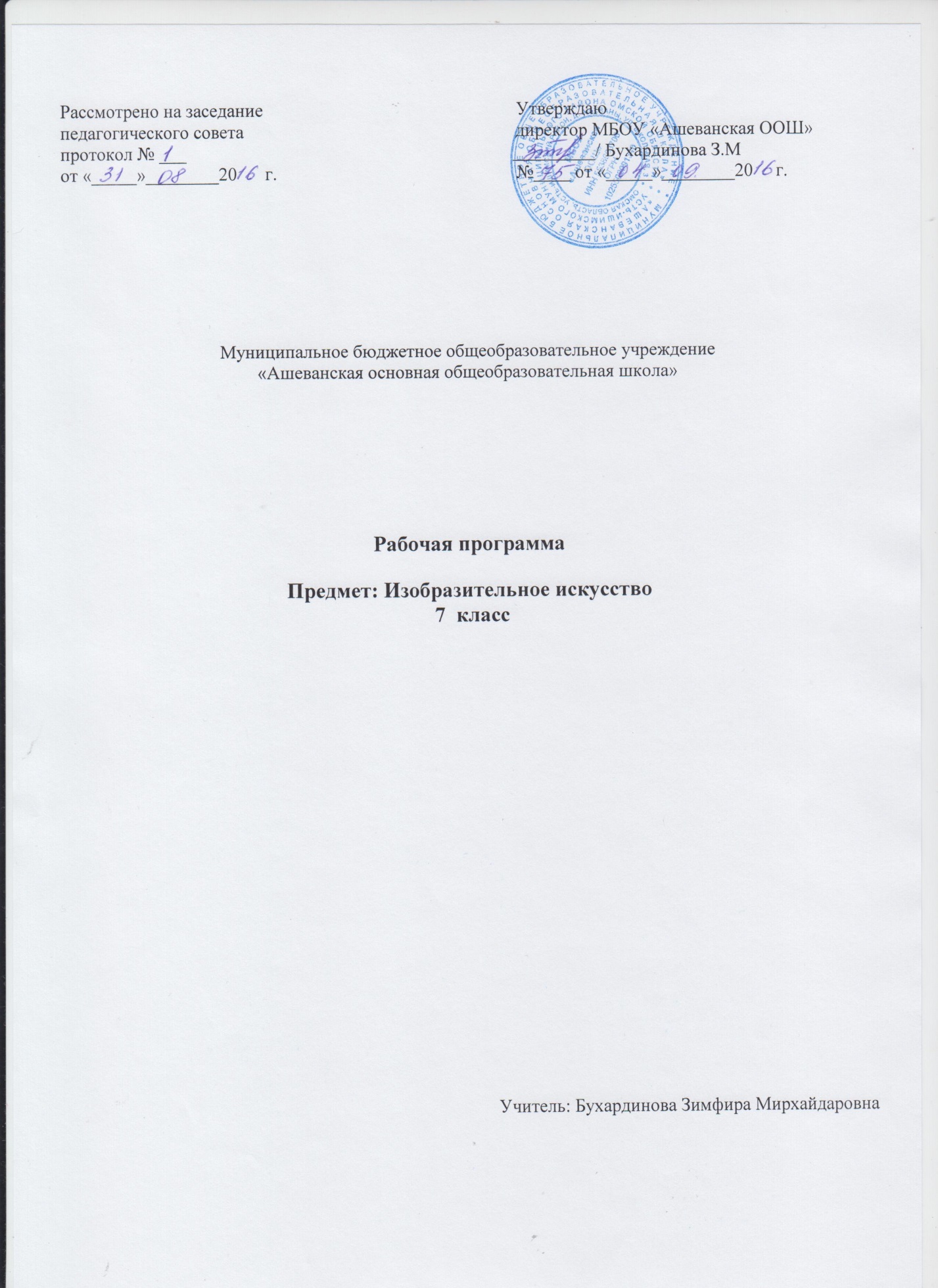 Рабочая программа по изобразительному искусству для  7 класса создана на основе нормативных документов, обеспечивающих реализацию программы:
          -    Закон 273-ФЗ «Об образовании  в Российской Федерации» от 29.12.2012;         -  Основная образовательная программа основного общего образования МБОУ «Ашеванская ООШ»;         -   Авторской программы «Изобразительное искусство. 5-7 классы» автор: Неменский, Б. М. Изобразительное искусство: – М. Просвещение, 2014.Планируемые результаты по предметуЛичностные результаты-  воспитание российской гражданской идентичности: патриотизма, любви и уважения к Отечеству, чувства гордости за свою Родину, прошлое и настоящее  многонационального народа России; осознание своей этнической принадлежности, знание культуры своего народ а, своего  края,  основ  культурного  наследия  народов  России  и  человечества;  усвоение  гуманистических,  традиционных  ценностей многонационального российского общества;-  формирование  осознанного,  уважительного  и  доброжелательного  отношения  к  другому  человеку,  его  мнению,  мировоззрению, культуре; готовности и способности вести диалог с другими людьми и достигать в нем взаимопонимания;-  осознание значения семьи в жизни человека и общества, принятие ценности семейной жизни, уважительное и заботливое отношение к членам семьи;-развитие способности наблюдать реальный мир, способности  воспринимать,  анализировать и структурировать  визуальный образ на основе его эмоционально -  нравственной оценке-  формирование  коммуникативной  компетентности  в  общении  и  сотрудничестве  со сверстниками,  взрослыми  в  процессе образовательной, творческой деятельностиМетапредметные результаты-  умение самостоятельно определять цели своего обучения, ставить и формулировать для себя новые задачи в учебе и познавательной деятельности, развивать мотивы и интересы своей познавательной деятельности;-  умение  самостоятельно  планировать  пути  достижения  целей,  в  том  числе  альтернативные,  осознанно  выбирать  наиболее  эффективные способы решения учебных и познавательных задач;-  умение соотносить свои действия с планируемыми результатами, осуществлять контроль своей деятельности в процессе достижения  результата, определять способы действий в рамках предложенных  условий и требований, корректировать свои действия в соответствии с изменяющейся ситуацией;-развитие художественно- образного мышления как неотъемлемой части целостного мышления человека;-формирование способности к целостному художественному восприятию мираПредметные результатыУченик научится: -систематизировать и характеризовать основные этапы развития и истории архитектуры и дизайна; -распознавать объект и пространство в конструктивных видах искусства; -понимать сочетание различных объемов в здании; -понимать единство художественного и функционального в вещи, форму и материал; -иметь общее представление и рассказывать об особенностях архитектурно-художественных стилей разных эпох; -понимать тенденции и перспективы развития современной архитектуры; -различать образно-стилевой язык архитектуры прошлого; -характеризовать и различать малые формы архитектуры и дизайна в пространстве городской среды; -понимать плоскостную композицию как возможное схематическое изображение объемов при взгляде на них сверху; -осознавать чертеж как плоскостное изображение объемов, когда точка – вертикаль, круг – цилиндр, шар и т. д.; -применять в создаваемых пространственных композициях доминантный объект и вспомогательные соединительные элементы; -применять навыки формообразования, использования объемов в дизайне и архитектуре (макеты из бумаги, картона, пластилина); -создавать композиционные макеты объектов на предметной плоскости и в пространстве; -создавать практические творческие композиции в технике коллажа, дизайн-проектов; -получать представления о влиянии цвета на восприятие формы объектов архитектуры и дизайна, а также о том, какое значение имеет расположение цвета в пространстве архитектурно-дизайнерского объекта; -приобретать общее представление о традициях ландшафтно-парковой архитектуры; -характеризовать основные школы садово-паркового искусства; -понимать основы краткой истории русской усадебной культуры XVIII – XIX веков; -называть и раскрывать смысл основ искусства флористики; -понимать основы краткой истории костюма; -характеризовать и раскрывать смысл композиционно-конструктивных принципов дизайна одежды; -применять навыки сочинения объемно-пространственной композиции в формировании букета по принципам икебаны; -использовать старые и осваивать новые приемы работы с бумагой, природными материалами в процессе макетирования архитектурно-ландшафтных объектов; -отражать в эскизном проекте дизайна сада образно-архитектурный композиционный замысел; -использовать графические навыки и технологии выполнения коллажа в процессе создания эскизов молодежных и исторических комплектов одежды; -узнавать и характеризовать памятники архитектуры;-работать над проектом (индивидуальным или коллективным), создавая разнообразные творческие композиции в материалах по различным темам; -создавать разнообразные творческие работы (фантазийные конструкции) в материале. Ученик получит возможность научиться: -понимать специфику изображения в полиграфии; -различать формы полиграфической продукции: книги, журналы, плакаты, афиши и др.); -различать и характеризовать типы изображения в полиграфии (графическое, живописное, компьютерное, фотографическое); -проектировать обложку книги, рекламы открытки, визитки и др.; -создавать художественную композицию макета книги, журнала; -использовать навыки формообразования, использования объемов в архитектуре (макеты из бумаги, картона, пластилина); создавать композиционные макеты объектов на предметной плоскости и в пространстве; -определять «Русский стиль» в архитектуре модерна, называть памятники архитектуры модерна; -создавать разнообразные творческие работы (фантазийные конструкции) в материале; -характеризовать стиль модерн в архитектуре. Ф.О. Шехтель. А. Гауди; -создавать с натуры и по воображению архитектурные образы графическими материалами и др.; -использовать выразительный язык при моделировании архитектурного пространства.Содержание учебного предмета7класс«Дизайн и архитектура в жизни человека» (35 часов)Архитектура и дизайн – конструктивные искусства в ряду пространственных искусств. Мир, который создает человекХудожник – дизайн – архитектура. Искусство композиции – основа дизайна и архитектуры (9 часов)Основы композиции в конструктивных искусствах.  Гармония, контраст и эмоциональная выразительность плоскостной композиции, или «Внесём порядок в хаос!» Прямые линии и организация пространства. Цвет – элемент композиционного творчества.Свободные формы: линии и тоновые пятна.Буква – строка – текст. Искусство шрифта.Когда текст и изображение вместе. Композиционные основы макетирования в графическом дизайне.В бескрайнем море книг и журналов. Многообразие форм графического дизайна.В мире вещей и зданий. Художественный язык конструктивных искусств (8 часов)Объект и  пространство. От плоскостного изображения к объёмному макету.Взаимосвязь объектов в архитектурном макете. Конструкция: часть и целое. Здание как сочетание различных объёмов.  Понятие модуля.Важнейшие  архитектурные элементы здания.Красота и целесообразность. Вещь как сочетание объёмов и образ времени.Форма и материал.  Цвет в архитектуре и дизайне. Роль цвета в формотворчестве.Город и человек. Социальное значение дизайна и архитектуры в жизни человека  (11 часов)Город сквозь времена и страны. Образы материальной культуры прошлого.  Город сегодня и завтра. Пути развития современной архитектуры и дизайна.Живое пространство города. Город, микрорайон, улица.Вещь в городе и дома. Городской дизайн.Интерьер и вещь в доме. Дизайн пространственно-вещной среды интерьера.Природа и архитектура. Организация архитектурно-ландшафтного пространства.Ты – архитектор! Замысел архитектурного проекта и его осуществление.Человек в зеркале дизайна и архитектуры. Образ жизни и индивидуальное проектирование (7 часов)Мой дом – мой образ жизни. Скажи мне, как ты живешь, и я скажу, какой у тебя дом.Интерьер, который мы создаём.Пугало в огороде, или … Под шепот фонтанных струй.  Мода, культура и ты. Композиционно-конструктивные принципы дизайна одежды.Встречают по одёжке.Автопортрет на каждый день.Моделируя себя – моделируешь мир.«ДИЗАЙН И АРХИТЕКТУРА В ЖИЗНИ ЧЕЛОВЕКА» (35 ч)АРХИТЕКТУРА И ДИЗАЙН - КОНСТРУКТИВНЫЕ ИСКУССТВА В РЯДУ ПРОСТРАНСТВЕННЫХ ИСКУССТВ»        Художник - дизайн – архитектура. ( 9 часов) Данный раздел посвящен содержанию и языку двух видов конструктивных искусств — архитектуре и дизайну и их месту в семье уже знакомых нам пластических искусств (изобразительные, декоративные). Это виды связаны многими общими формами выразительных средств и жизненных функций. Между ними нет видимых границ, но возникли они в разное время и связаны с разными сторонами жизни общества. Архитектура как искусство возникла с зарождением человеческого общества. Первобытные жилые постройки и ритуальные сооружения (менгиры, дольмены, кромлехи) доносят до нас формы и содержание взаимоотношений и миропонимания людей тех веков.       Язык этого вида искусства всегда строился и строится ныне на организации пространства (здания, города, села, парка) и его проживании человеком. В основе по разному  используемые одни и те же элементы формы (вертикаль, горизонталь, объем), пространство, фактура цвет.  Дизайн как искусство возник в XX в. Дизайн ныне имеет отношение к созданию всего окружающего нас предметного мира. От одежды, мебели, посуды до машин, станков и т. д. Ныне трудно определить, к архитектуре или дизайну среды относится организация, например, парков, выставок, памятников и т. д.  Связи архитектуры и дизайна обусловлены едиными основами образного языка (объем, форма, пространство, фактура, цвет).Художественный язык конструктивных искусств. В мире вещей и зданий (8 часов)  Основой, позволяющей объединить дизайн и архитектуру в один образовательный блок, является рассмотрение их как конструктивных видов композиционного творчества. Принципы пространственно—объемной композиции одинаковы и для архитектуры, и для дизайна. При таком подходе объекты дизайна и архитектуры являются темой, содержанием композиции: плоскостной или объемно-пространственной.Город сквозь времена и страны (11часов)Каждый современный человек живет в среде «второй природы», созданной фактически архитектурой и дизайном. Для того чтобы быть квалифицированным пользователем всем этим сложным миром построек, конструкций, предметов, материалов, он должен быть элементарно грамотен как в языке этих искусств, так и в основах их бытования. Познавать эти виды искусств возможно только в единстве языка (образного строя) и жизненных функций. Человек в зеркале дизайна и архитектуры(7 часов)Человек - мера вещного мира. Он или его хозяин или раб. Создавая «оболочку» - имидж, создаешь и «душу». Моделируя себя, моделируешь и создаешь мир и свое завтра. Человек как объект дизайна. Понятие имидж-дизайна как сферы деятельности, объединяющей различные аспекты моды и визажистику, искусство грима, парикмахерское дело (или стилизм), ювелирную пластику, фирменный стиль и т. д., определяющей форму поведения и контактов в обществе. Связь имидж-дизайна с «паблик рилейшенс», технологией социального поведения, рекламой, общественной деятельностью и политикой. Материализация в имидж-дизайне психосоциальных притязаний личности на публичное моделирование желаемого облика. Тематическое планированиеКритерии оценки устных индивидуальных и фронтальных ответов- Активность участия. - Умение собеседника прочувствовать суть вопроса. - Искренность ответов, их развернутость, образность, аргументированность. - Самостоятельность. - Оригинальность суждений. Критерии и система оценки творческой работы- Как решена композиция: правильное решение композиции, предмета, орнамента (как организована плоскость листа, как согласованы между собой все компоненты изображения, как выражена общая идея и содержание). - Владение техникой: как ученик пользуется художественными материалами, как использует выразительные художественные средства в выполнении задания. - Общее впечатление от работы. Оригинальность, яркость и эмоциональность созданного образа, чувство меры в оформлении и соответствие оформления работы. Аккуратность всей работы. Из всех этих компонентов складывается общая оценка работы обучающегося.Формы контроля уровня обученности - Тестирование Характеристика цифровой оценки (отметки) “5” ставится, если ученик выполнил работу в полном объеме с соблюдением необходимой последовательности, проявил организационно-трудовые умения (поддерживал чистоту рабочего места и порядок на столе, работа аккуратная);“4” ставится, если работа выполнена не совсем аккуратно, на рабочем месте нет должного порядка;“3” ставится, если работа выполнена небрежно, ученике уложился в отведенное время.№Тема раздела, урокаКоличество часовI. Древние корни народного искусства (9 часов)1Древние образы в народном искусстве.  12Убранство русской избы.  13Внутренний мир русской избы.  14Конструкция и декор предметов народного быта.  15Русская народная вышивка.  16-7Народный праздничный костюм  28-9Народные праздничные обряды.  Масленица  (обобщение)  2II. Связь времѐн в народном искусстве (9 часов)10-11Древние образы в современных народных игрушках  212-13Искусство Гжели. Истоки и современное развитие промысла  214Искусство Городца. Истоки и современное развитие промысла  115Хохлома   116-17Искусство Жостова. Истоки и современное развитие промысла  218Связь времѐн в народном искусстве (обобщение)  1III. Декор - человек, общество, время (8 часов)19Зачем людям украшения.  120Декор и положение человека в обществе.  121-22Одежда говорит о человеке.  223-24О чем рассказывают гербы и эмблемы.  225Символы и эмблемы в современном обществе  126Роль декоративного искусства в жизни человека и общества (обобщение)1IV. Декоративное искусство в современном мире (9 часов)27Современное выставочное искусство.  128-29Ты сам - мастер ДПИ (тряпичная кукла)  230-31Ты сам - мастер ДПИ (ваза)  232-34Ты сам - мастер ДПИ (витраж)    335Промежуточная аттестация. Итоговый тест  1Итого: 35№Тема раздела, урокаКоличество часовI. Виды изобразительного искусства и основы образного языка (8 часов)1    Изобразительное искусство в семье пространственных искусств.  1  2    Рисунок - основа изобразительного творчества.   13    Линия и ее выразительные возможности.  14    Пятно как средство выражения. Композиция как ритм пятен.  15    Цвет. Основы Цветоведения.  16    Цвет в произведениях живописи  17Объемные изображения в скульптуре.  18    Основы языка изображения (обобщение)  1II. Мир наших вещей. Натюрморт (8 часов)9    Реальность и фантазия в творчестве художника.  110    Изображение предметного мира - натюрморт  111    Понятие формы. Многообразие форм окружающего мира.  112    Изображение объема на плоскости и линейная перспектива  113Освещение. Свет и тень.  114    Натюрморт в графике.  115    Цвет в натюрморте.  116    Выразительные возможности натюрморта (обобщение)  1III. Вглядываясь в человека. Портрет. (10 часов)17    Образ человека - главная тема в искусстве.  118    Конструкция головы человека и ее основные пропорции.  119    Графический портретный рисунок и выразительность образа человека.  120    Портрет в графике  121    Портрет в скульптуре.  122    Сатирические образы человека.  123   Образные возможности освещения в портрете  124    Портрет в живописи.  125    Роль цвета в портрете.  126    Великие портретисты.(обобщение)  1IV. Человек и пространство. Пейзаж. (9 часов)27 Жанры в изобразительном искусстве.  128    Изображение пространства.  129-30    Правила линейной и воздушной перспективы.    231    Пейзаж - большой мир. Организация изображаемого пространства.  132    Пейзаж-настроение. Природа и художник.  133-34    Городской пейзаж.  235Промежуточная аттестация. Итоговый тест1Итого: 35№Тема раздела, урокаКоличество часовI. Художник – дизайн – архитектура. Искусство композиции – основа дизайна и архитектуры (8 часов)1    Основы композиции в конструктивных искусствах. Гармония, контраст и эмоциональная выразительность плоскостной композиции1  2    Прямые линии и организация пространства.  13    Цвет – элемент композиционного творчества. Свободные формы: линии и пятна14-5    Буква – строка – текст. Искусство шрифта.  26-7    Композиционные основы макетирования в полиграфическом дизайне. Текст и изображение как элементы композиции28  Многообразие форм полиграфического дизайна (обобщение)  1II. В мире вещей и зданий. Художественный язык конструктивных искусств (9 часов)9    Объект и пространство. От плоскостного изображения к объёмному  макету. Соразмерность и пропорциональность.110-11Архитектура – композиционная организация пространства. Взаимосвязь объектов в архитектурном макете.212   Конструкция: часть и целое. Здание как сочетание различных объемных форм. Понятие модуля.113   Важнейшие архитектурные элементы здания.114    Вещь: красота и целесообразность. Единство художественного и функционального в вещи.115    Вещь как сочетание объѐмов и материальный образ времени  116Роль и значение материала в конструкции  117    Цвет в архитектуре и дизайне (обобщение)  1III. Город и человек. Социальное значение дизайна и архитектуры в жизни человека.  (8 часов)18    Город сквозь времена и страны. Образно-стилевой язык архитектуры прошлого. Тенденция и перспектива развития архитектуры.119Роль архитектурного дизайна в формировании городской среды. Организация архитектурно-ландшафтного пространства.120   Живое пространство города. Город, микрорайон, улица.121    Вещь в городе. Роль архитектурного дизайна в формировании городской среды.122-23    Природа и архитектура. Организация архитектурно-ландшафтного пространства.224-25    Ты – архитектор. Проектирование города: архитектурный замысел и его осуществление (обобщение).2IV. Человек в зеркале дизайна и архитектуры. Образ жизни и индивидуальное проектирование (10 часов)26-27    Мой дои – мой образ жизни. Функционально-архитектурная планировка своего дома.228-29   Интерьер комнаты – портрет хозяина. Дизайн вещно-пространственной среды жилища230    Дизайн и архитектура моего сада   131    Мода, культура и ты. Композиционно-конструктивные принципы дизайна одежды.132    Мой костюм – мой облик. Дизайн современной одежды   133Грим, визажистика и прическа в практике дизайна   34 Имидж: лик или личина? Сфера имидж - дизайна.135    Промежуточная аттестация. Итоговый тест1Итого:    35